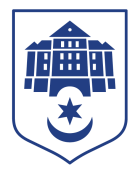 ТЕРНОПІЛЬСЬКА МІСЬКА РАДАПОСТІЙНА КОМІСІЯз питань регулювання земельних відносин та екологіїПротокол засідання комісії №10від 09.07.2021Всього членів комісії: 	(7) Роман Навроцький, Антон Горохівський, Микола Дерецький, Марія Пачковська, Ліна Прокопів, Роман Торожнюк, Денис Фаріончук Присутні члени комісії: 	(5) Роман Навроцький, Антон Горохівський, Ліна Прокопів, Роман Торожнюк, Микола Дерецький Відсутні члени комісії:	(2) Марія Пачковська, Денис ФаріончукКворум є. Засідання комісії правочинне.На засідання комісії запрошені:Віктор Кібляр – начальник відділу земельних ресурсів;Юлія Чорна – начальник організаційного відділу ради управління організаційно – виконавчої роботи.Головуючий – голова комісії Роман Навроцький.СЛУХАЛИ: Про затвердження порядку денного відповідно до листа від 08.07.2021 №14708-Ю.Виступив:	Віктор Кібляр, який запропонував зняти з розгляду наступне питання:- Про надання дозволу на укладення договору земельного сервітуту за адресою вул.Б.Хмельницького,14а ТОВ «Партнер-Оверсіз».Виступив:	Віктор Кібляр, який запропонував доповнити порядок денний наступними питаннями:- Про надання дозволу на укладання договору земельного сервітуту за адресою вул. 15 Квітня гр.Хачатряну С.А.,- Про внесення змін та доповнень до рішення міської ради від 05.01.2011р. №6/4/51 «Про затвердження положень про виконавчі органи міської ради»,- Про здійснення державного контролю за використанням та охороною земель,- Про поновлення договору оренди земельної ділянки товариству з обмеженою відповідальністю «Практика» за адресою вул. Лучаківського,- Про надання земельної ділянки за адресою вул. Живова, 15в  гр. Зайченко Н.М.- Про затвердження проекту землеустрою щодо відведення земельної ділянки за адресою вул. Коперника, 7 гр.Мудрику Ю. А.Результати голосування за порядок денний засідання комісії в цілому: За – 4, проти- 0, утримались -0. (Антон Горохівський був відсутній під час голосування). Рішення прийнято. 					Порядок денний засідання:Слухали:Про затвердження технічної документації із землеустрою щодо встановлення меж земельної ділянки в натурі (на місцевості) за адресою вул.Зарічна,30 гр.Бойку Ю.О.Доповідав:	Віктор КіблярРезультати голосування за проект рішення: За - 4, проти-0, утримались-0. Рішення прийнято.Антон Горохівський відсутній під час голосування.Вирішили:	Рішення комісії №1 додається.Слухали:Про затвердження проекту землеустрою щодо відведення земельної ділянки за адресою вул.Зарічна,64 гр.Марцінків О.Т.Доповідав:	Віктор КіблярРезультати голосування за проект рішення: За - 4, проти-0, утримались-0. Рішення прийнято.Антон Горохівський відсутній під час голосування.Вирішили:	Рішення комісії №2 додається.Слухали:Про надання дозволу на складання проекту землеустрою щодо відведення земельної ділянки за адресою вул. Д.Лук’яновича,8 ТОВ «Стандарт-Парк»Доповідав:	Віктор КіблярРезультати голосування за проект рішення: За - 0, проти-0, утримались-4. Рішення не прийнято.Антон Горохівський відсутній під час голосування.Вирішили:	Рішення комісії №3 додається.Слухали:Про надання дозволу на розроблення технічної документації із землеустрою щодо встановлення меж земельної ділянки в натурі (на місцевості) за адресою вул. С. Стадникової,42а гр. Цюпі О. М.Доповідав:	Віктор КіблярРезультати голосування за проект рішення: За - 4, проти-0, утримались-0. Рішення прийнято.Антон Горохівський відсутній під час голосування.Вирішили:	Рішення комісії №4 додається.Слухали:Про надання земельної ділянки за адресою вул. Білогірська,25 гр. Михаловичу Р. Д.Доповідав:	Віктор КіблярРезультати голосування за проект рішення: За - 4, проти-0, утримались-0. Рішення прийнято.Антон Горохівський відсутній під час голосування.Вирішили:	Рішення комісії №5 додається.Слухали:Про затвердження проекту землеустрою щодо відведення земельної ділянки по зміні її цільового призначення за адресою вул. Полковника Д. Вітовського,6 гр. Івахіву О. Л.Доповідав:	Віктор КіблярРезультати голосування за проект рішення: За - 4, проти-0, утримались-0. Рішення прийнято.Антон Горохівський відсутній під час голосування.Вирішили:	Рішення комісії №6 додається.Слухали:Про надання земельної ділянки за адресою вул. Патріарха Мстислава,3 гр. Мальцеву О.О.Доповідав:	Віктор КіблярРезультати голосування за проект рішення: За - 3, проти-0, утримались-1 (Роман Навроцький). Рішення не прийнято.Антон Горохівський відсутній під час голосування.Вирішили:	Рішення комісії №7 додається.Слухали:Про надання дозволу на розроблення проекту землеустрою щодо відведення земельної ділянки за адресою вул. А. Малишка,22 гр. Тетюк С. В.Доповідав:	Віктор КіблярРезультати голосування за проект рішення: За - 4, проти-0, утримались-0. Рішення прийнято.Антон Горохівський відсутній під час голосування.Вирішили:	Рішення комісії №8 додається.Слухали:Про надання дозволу на розроблення проекту землеустрою щодо відведення земельної ділянки за адресою вул.Глибочанська гр.Вельгію І.ОДоповідав:	Віктор КіблярРезультати голосування за проект рішення: За - 4, проти-0, утримались-0. Рішення прийнято.Антон Горохівський відсутній під час голосування.Вирішили:	Рішення комісії №9 додається.Слухали:Про надання дозволу на розроблення проекту землеустрою щодо відведення земельної ділянки за адресою вул.Калинова гр.Вельгію О.М.Доповідав:	Віктор КіблярРезультати голосування за проект рішення: За - 4, проти-0, утримались-0. Рішення прийнято.Антон Горохівський відсутній під час голосування.Вирішили:	Рішення комісії №10 додається.Слухали:Про надання дозволу на розроблення технічної документації із землеустрою щодо встановлення меж земельної ділянки в натурі (на місцевості) за адресою вул.Поліська гр.Пилип’яку А.Д.Доповідав:	Віктор КіблярРезультати голосування за проект рішення: За - 0, проти-0, утримались-4. Рішення не прийнято.Антон Горохівський відсутній під час голосування.Вирішили:	Рішення комісії №11 додається.Слухали:Про затвердження технічної документації із землеустрою щодо встановлення меж земельної ділянки в натурі (на місцевості) за адресою вул.Транспортна,4а, гр.Тимчій Н.Б.Доповідав:	Віктор КіблярРезультати голосування за проект рішення: За - 4, проти-0, утримались-0. Рішення прийнято.Антон Горохівський відсутній під час голосування.Вирішили:	Рішення комісії №12 додається.Слухали:Про надання дозволу на розроблення проекту землеустрою щодо відведення земельної ділянки за адресою вул.Микулинецька,115/213 гр.Сопелю В.В.Доповідав:	Віктор КіблярРезультати голосування за проект рішення: За - 4, проти-0, утримались-0. Рішення прийнято.Антон Горохівський відсутній під час голосування.Вирішили:	Рішення комісії №13 додається.Слухали:Про затвердження проекту землеустрою щодо відведення земельної ділянки по зміні її цільового призначення за адресою вул. Живова гр.Твердому А.Б.Доповідав:	Віктор Кібляр	Результати голосування за проект рішення: За - 4, проти-0, утримались-0. Рішення прийнято.Антон Горохівський відсутній під час голосування.Вирішили:	Рішення комісії №14 додається.Слухали:Про надання дозволу на розроблення проекту землеустрою щодо відведення земельної ділянки за адресою бульвар Т. Шевченка,39 гр. Мартинюку Ю. Р.Доповідав:	Віктор КіблярРезультати голосування за проект рішення: За - 0, проти-0, утримались-4. Рішення не прийнято.Антон Горохівський відсутній під час голосування.Вирішили:	Рішення комісії №15 додається.Слухали:Про затвердження проекту землеустрою щодо відведення земельної ділянки за адресою вул. Микулинецька гр. Савчук М. Л.Доповідав:	Віктор КіблярРезультати голосування за проект рішення: За – 1 (Ліна Прокопів), проти-0, утримались-3. Рішення не прийнято.Антон Горохівський відсутній під час голосування.Вирішили:	Рішення комісії №16 додається.Слухали:Про надання дозволу на розроблення проекту землеустрою щодо відведення земельної ділянки за адресою вул.Микулинецька гр.Паньчуку Я.В.Доповідав:	Віктор КіблярРезультати голосування за проект рішення: За - 0, проти-0, утримались-4. Рішення не прийнято.Антон Горохівський відсутній під час голосування.Вирішили:	Рішення комісії №17 додається.Слухали:Про надання дозволу на розроблення проекту землеустрою щодо відведення земельної ділянки за адресою вул.Яблунева гр.Костецькому Ю.В.Доповідав:	Віктор КіблярРезультати голосування за проект рішення: За - 0, проти-0, утримались-4. Рішення не прийнято.Антон Горохівський відсутній під час голосування.Вирішили:	Рішення комісії №18 додається.Слухали:Про затвердження проектів землеустрою щодо відведення земельних ділянок за адресою вул. С. Будного (гр. Лех А. М. та інші)Доповідав:	Віктор КіблярРезультати голосування за проект рішення: За - 0, проти-0, утримались-4. Рішення не прийнято.Антон Горохівський відсутній під час голосування.Вирішили:	Рішення комісії №19 додається.Слухали:Про надання дозволу на розроблення проекту землеустрою щодо відведення земельної ділянки за адресою вул. Танцорова гр. Левчук Н. Й.Доповідав:	Віктор КіблярРезультати голосування за проект рішення: За - 4, проти-0, утримались-0. Рішення прийнято.Антон Горохівський відсутній під час голосування.Вирішили:	Рішення комісії №20 додається.Слухали:Про затвердження проектів землеустрою щодо відведення земельних ділянок за адресою вул.О.Довженка (гр.Тернова І.Я. та інші)Доповідав:	Віктор КіблярРезультати голосування за проект рішення: За - 0, проти-1 (Роман Навроцький), утримались-3. Рішення не прийнято.Антон Горохівський відсутній під час голосування.Вирішили:	Рішення комісії №21 додається.Слухали:Про передачу безоплатно у власність земельної ділянки за адресою 
вул. Багата,9 гр. Олексів Н. М.Доповідав:	Віктор КіблярРезультати голосування за проект рішення: За - 4, проти-0, утримались-0. Рішення прийнято.Антон Горохівський відсутній під час голосування.Вирішили:	Рішення комісії №22 додається.Слухали:Про затвердження проекту землеустрою щодо відведення земельної ділянки за адресою вул. М. Паращука,2 гр. Ревуцькому Б. Й.Доповідав:	Віктор КіблярРезультати голосування за проект рішення: За - 4, проти-0, утримались-0. Рішення прийнято.Антон Горохівський відсутній під час голосування.Вирішили:	Рішення комісії №23 додається.Слухали:Про надання дозволу на розроблення проекту землеустрою щодо відведення земельної ділянки по зміні її цільового призначення за адресою вул. Енергетична гр. Решнюку Б. С.Доповідав:	Віктор КіблярРезультати голосування за проект рішення: За - 4, проти-0, утримались-0. Рішення прийнято.Антон Горохівський відсутній під час голосування.Вирішили:	Рішення комісії №24 додається.Слухали:Про надання дозволу на розроблення проекту землеустрою щодо відведення земельної ділянки за адресою вул. С. Крушельницької, 47 гр.Довганю О. Є.Доповідав:	Віктор КіблярРезультати голосування за проект рішення: За - 0, проти-0, утримались-4. Рішення не прийнято.Антон Горохівський відсутній під час голосування.Вирішили:	Рішення комісії №25 додається.Слухали:Про надання дозволу на розроблення проектів землеустрою щодо відведення земельних ділянок за адресою вул. За Рудкою (гр. Вовчок Л. І. та інші)Доповідав:	Віктор КіблярРезультати голосування за проект рішення: За – 1 (Ліна Прокопів), проти-0, утримались-3. Рішення не прийнято.Антон Горохівський відсутній під час голосування.Вирішили:	Рішення комісії №26 додається.Слухали:Про надання дозволу на розроблення проекту землеустрою щодо відведення земельної ділянки за адресою вул.Текстильна гр.Починку О. І.Доповідав:	Віктор КіблярРезультати голосування за проект рішення: За - 0, проти-0, утримались-5. Рішення не прийнято.Вирішили:	Рішення комісії №27 додається.Слухали:Про надання дозволу на розроблення проектів землеустрою щодо відведення земельних ділянок за адресою вул. О. Довженка (гр. Василишин Я. Г. та інші)Доповідав:	Віктор КіблярРезультати голосування за проект рішення: За - 4, проти-0, утримались-0. Рішення прийнято.Роман Торожнюк відсутній під час голосування.Вирішили:	Рішення комісії №28 додається.Слухали:Про затвердження проекту землеустрою щодо відведення земельної ділянки за адресою вул.Мирна,27 гр.Орденас А.Я.Доповідав:	Віктор КіблярРезультати голосування за проект рішення: За - 0, проти-0, утримались-5. Рішення не прийнято.Вирішили:	Рішення комісії №29 додається.Слухали:Про надання дозволу на розроблення проекту землеустрою щодо відведення земельної ділянки за адресою вул. Проектна гр. Хамуляк Н. Т.Доповідав:	Віктор КіблярРезультати голосування за проект рішення: За - 0, проти-0, утримались-5. Рішення не прийнято.Вирішили:	Рішення комісії №30 додається.Слухали:Про затвердження проекту землеустрою щодо відведення земельної ділянки 
по зміні її цільового призначення за адресою вул. Полковника Д. Вітовського, 6 гр.Порохняк Л. Л.Доповідав:	Віктор КіблярРезультати голосування за проект рішення: За - 5, проти-0, утримались-0. Рішення прийнято.Вирішили:	Рішення комісії №31 додається.Слухали:Про надання дозволу на розроблення технічної документації із землеустрою щодо встановлення меж земельної ділянки в натурі (на місцевості) за адресою вул.Козацька,7а/1 гр.Мурин Н.С.Доповідав:	Віктор КіблярРезультати голосування за проект рішення: За - 5, проти-0, утримались-0. Рішення прийнято.Вирішили:	Рішення комісії №32 додається.Слухали:Про затвердження проекту землеустрою щодо відведення земельної ділянки 
за адресою вул. Дубовецька, 1а гр. Біловусу В. С.Доповідав:	Віктор КіблярРезультати голосування за проект рішення: За - 0, проти-0, утримались-5. Рішення не прийнято.Вирішили:	Рішення комісії №33 додається.Слухали:Про надання дозволу на розроблення проекту землеустрою щодо відведення земельної ділянки за адресою вул.Микулинецька,115/211 гр.Заболотному С.Л.Доповідав:	Віктор КіблярРезультати голосування за проект рішення: За - 5, проти-0, утримались-0. Рішення прийнято.Вирішили:	Рішення комісії №34 додається.Слухали:Про надання дозволу на розроблення проекту землеустрою щодо відведення земельної ділянки за адресою вул. Проектна  гр. Богдановичу В.В.Доповідав:	Віктор КіблярРезультати голосування за проект рішення: За - 0, проти-0, утримались-5. Рішення не прийнято.Вирішили:	Рішення комісії №35 додається.Слухали:Про затвердження  проекту землеустрою щодо відведення земельної ділянки за адресою вул.В.Чорновола, 10 Державному професійно-технічному навчальному закладу «Тернопільське вище професійне училище сфери послуг та туризму»Доповідав:	Віктор КіблярРезультати голосування за проект рішення: За - 5, проти-0, утримались-0. Рішення прийнято.Вирішили:	Рішення комісії №36 додається.Слухали:Про затвердження проекту землеустрою щодо відведення земельної ділянки по зміні її цільового призначення за адресою просп.Злуки гр.Лукашіву В.В.Доповідав:	Віктор КіблярРезультати голосування за проект рішення: За - 0, проти-0, утримались-5. Рішення не прийнято.Вирішили:	Рішення комісії №37 додається.Слухали:Про надання дозволу на складання проекту землеустрою щодо відведення земельної ділянки за адресою вул. Медова, 12а гр.Малярику Р.І.Доповідав:	Віктор КіблярРезультати голосування за проект рішення: За - 0, проти-0, утримались-5. Рішення не прийнято.Вирішили:	Рішення комісії №38 додається.Слухали:Про надання земельної ділянки за адресою вул.Тиха гр.Крамар Г.М.Доповідав:	Віктор КіблярРезультати голосування за проект рішення: За - 5, проти-0, утримались-0. Рішення прийнято.Вирішили:	Рішення комісії №39 додається.Слухали:Про надання дозволу на розроблення проекту землеустрою щодо відведення земельної ділянки за адресою вул.Микулинецька,115/191а гр.Сагайдак Т.Є.Доповідав:	Віктор КіблярРезультати голосування за проект рішення: За - 5, проти-0, утримались-0. Рішення прийнято.Вирішили:	Рішення комісії №40 додається.Слухали:Про затвердження технічної документації із землеустрою щодо встановлення меж земельної ділянки в натурі (на місцевості) за адресою вул. Тернопільська,36 гр. Кривеню В. А.Доповідав:	Віктор КіблярРезультати голосування за проект рішення: За - 5, проти-0, утримались-0. Рішення прийнято.Вирішили:	Рішення комісії №41 додається.Слухали:Про надання дозволу на розроблення проекту землеустрою щодо відведення земельної ділянки за адресою вул.Микулинецька,115/203 гр.Мишкун Н.ЛДоповідав:	Віктор КіблярРезультати голосування за проект рішення: За - 5, проти-0, утримались-0. Рішення прийнято.Вирішили:	Рішення комісії №42 додається.Слухали:Про затвердження проекту землеустрою щодо відведення земельної ділянки за адресою вул. Текстильна гр. Липовецькому Р. О.Доповідав:	Віктор КіблярРезультати голосування за проект рішення: За - 5, проти-0, утримались-0. Рішення прийнято.Вирішили:	Рішення комісії №43 додається.Слухали:Про затвердження проекту землеустрою щодо відведення земельної ділянки за адресою вул. Хліборобна гр. Соколовському І. М.Доповідав:	Віктор КіблярРезультати голосування за проект рішення: За - 5, проти-0, утримались-0. Рішення прийнято.Вирішили:	Рішення комісії №44 додається.Слухали:Про затвердження проекту землеустрою щодо відведення земельної ділянки за адресою вул. Б. Хмельницького,21 гр. Николину І. М.Доповідав:	Віктор КіблярРезультати голосування за проект рішення: За - 4, проти-0, утримались-0. Рішення прийнято.Ліна Прокопів відсутня під час голосування.Вирішили:	Рішення комісії №45 додається.Слухали:Про затвердження проекту землеустрою щодо відведення земельної ділянки за адресою вул.Зарічна гр.Лисій Л.С.Доповідав:	Віктор КіблярРезультати голосування за проект рішення: За - 4, проти-0, утримались-0. Рішення прийнято.Ліна Прокопів відсутня під час голосування.Вирішили:	Рішення комісії №46 додається.Слухали:Про передачу безоплатно у власність земельної ділянки за адресою вул. Піскова,7Г гр. Білінському Р. В.Доповідав:	Віктор КіблярРезультати голосування за проект рішення: За - 4, проти-0, утримались-0. Рішення прийнято.Ліна Прокопів відсутня під час голосування.Вирішили:	Рішення комісії №47 додається.Слухали:Про надання земельної ділянки за адресою вул. Карпенка,5А гр. Рожку О.В.Доповідав:	Віктор КіблярРезультати голосування за проект рішення: За - 4, проти-0, утримались-0. Рішення прийнято.Роман Торожнюк відсутній під час голосування.Вирішили:	Рішення комісії №48 додається.Слухали:Про затвердження проектів землеустрою щодо відведення земельних ділянок за адресою вул. С. Будного, 23 (гр. Казимирович А. І. та інші)Доповідав:	Віктор КіблярРезультати голосування за проект рішення: За - 4, проти-0, утримались-0. Рішення прийнято.Ліна Прокопів відсутня під час голосування.Вирішили:	Рішення комісії №49 додається.Слухали:Про затвердження проектів землеустрою щодо відведення земельних ділянок за адресою вул. Текстильна (гр. Добровольська М. Б. та інші)Доповідав:	Віктор КіблярРезультати голосування за проект рішення: За - 0, проти-0, утримались-4. Рішення не прийнято.Ліна Прокопів відсутня під час голосування.Вирішили:	Рішення комісії №50 додається.Слухали:Про надання дозволу на розроблення технічної документації із землеустрою щодо встановлення меж земельної ділянки в натурі (на місцевості) за адресою вул.Кошового І.Сірка,7А гр.Коваль О.В.Доповідав:	Віктор КіблярРезультати голосування за проект рішення: За - 4, проти-0, утримались-0. Рішення прийнято.Ліна Прокопів відсутня під час голосування.Вирішили:	Рішення комісії №51 додається.Слухали:Про затвердження проекту землеустрою щодо відведення земельної ділянки за адресою вул.Проектна гр.Горбачу О.В.Доповідав:	Віктор КіблярРезультати голосування за проект рішення: За - 0, проти-0, утримались-4. Рішення не прийнято.Ліна Прокопів відсутня під час голосування.Вирішили:	Рішення комісії №52 додається.Слухали:Про надання дозволу на розроблення проектів землеустрою щодо відведення земельних ділянок за адресою вул. Золотогірська (гр. Гриняк М. В. та інші)Доповідав:	Віктор КіблярРезультати голосування за проект рішення: За - 4, проти-0, утримались-0. Рішення прийнято.Роман Торожнюк відсутній під час голосування.Вирішили:	Рішення комісії №53 додається.Слухали:Про надання дозволу на розроблення проекту землеустрою щодо відведення земельної ділянки за адресою вул. Я. Стецька, 11 гр. Слівінській О. І., Мархіянчук Л. В.Доповідав:	Віктор КіблярРезультати голосування за проект рішення: За - 4, проти-0, утримались-0. Рішення прийнято.Роман Торожнюк відсутній під час голосування.Вирішили:	Рішення комісії №54 додається.Слухали:Про затвердження технічної документації із землеустрою щодо встановлення меж земельної ділянки в натурі (на місцевості) за адресою проспект С. Бандери,41 гр.Сенатович О. В.Доповідав:	Віктор КіблярРезультати голосування за проект рішення: За - 4, проти-0, утримались-0. Рішення прийнято.Роман Торожнюк відсутній під час голосування.Вирішили:	Рішення комісії №55 додається.Слухали:Про затвердження проекту землеустрою щодо відведення земельної ділянки за адресою просп.Степана Бандери,18 гр.Дидик О.Б., Ладиці О.Б.Доповідав:	Віктор КіблярРезультати голосування за проект рішення: За - 5, проти-0, утримались-0. Рішення прийнято.Вирішили:	Рішення комісії №56 додається.Слухали:Про надання дозволу на розроблення проекту землеустрою щодо відведення земельної ділянки за адресою вул.Микулинецька,115/207 гр.Паньківу І.А.Доповідав:	Віктор КіблярРезультати голосування за проект рішення: За - 5, проти-0, утримались-0. Рішення прийнято.Вирішили:	Рішення комісії №57 додається.Слухали:Про надання земельної ділянки за адресою вул. Білогірська,15 гр. Бровчук О. О.Доповідав:	Віктор КіблярРезультати голосування за проект рішення: За - 5, проти-0, утримались-0. Рішення прийнято.Вирішили:	Рішення комісії №58 додається.Слухали:Про затвердження проекту землеустрою щодо відведення земельної ділянки по зміні цільового призначення за адресою вул.Микулинецька-бічна,7 гр.Лапіняк М.В.Доповідав:	Віктор КіблярРезультати голосування за проект рішення: За - 5, проти-0, утримались-0. Рішення прийнято.Вирішили:	Рішення комісії №59 додається.Слухали:Про затвердження технічної документації із землеустрою щодо встановлення меж земельної ділянки в натурі (на місцевості) за адресою вул.С.Чарнецького,15 гр.Пронюк М.С., Пташник В.В.Доповідав:	Віктор КіблярРезультати голосування за проект рішення: За - 5, проти-0, утримались-0. Рішення прийнято.Вирішили:	Рішення комісії №60 додається.Слухали:Про надання дозволу на розроблення технічної документації із землеустрою щодо встановлення меж земельної ділянки в натурі (на місцевості) за адресою вул.Фестивальна,10 гр.Коваль О.Б., Ковалю О.М.Доповідав:	Віктор КіблярРезультати голосування за проект рішення: За - 5, проти-0, утримались-0. Рішення прийнято.Вирішили:	Рішення комісії №61 додається.Слухали:Про надання дозволу на розроблення проекту землеустрою щодо відведення земельної ділянки за адресою вул. Новий Світ, 1 гр. Гардзієвській Г. В.Доповідав:	Віктор КіблярРезультати голосування за проект рішення: За - 0, проти-0, утримались-5. Рішення не прийнято.Вирішили:	Рішення комісії №62 додається.Слухали:Про надання дозволу на розроблення технічної документації із землеустрою щодо встановлення меж земельної ділянки в натурі (на місцевості) за адресою вул.Галицька,14 гр.Гнатенко І.В., Мудрому В.М., Мудрій О.М.Доповідав:	Віктор КіблярРезультати голосування за проект рішення: За - 5, проти-0, утримались-0. Рішення прийнято.Вирішили:	Рішення комісії №63 додається.Слухали:Про надання дозволу на розроблення проекту землеустрою щодо відведення земельної ділянки за адресою вул.Гребінки,19 гр.Оліярник О.В.Доповідав:	Віктор КіблярРезультати голосування за проект рішення: За - 5, проти-0, утримались-0. Рішення прийнято.Вирішили:	Рішення комісії №64 додається.Слухали:Про поновлення договору оренди землі за адресою вул.Тролейбусна КП «Міськавтотранс» Тернопільської міської радиДоповідав:	Віктор КіблярРезультати голосування за проект рішення: За - 4, проти-0, утримались-0. Рішення прийнято.Роман Торожнюк відсутній під час голосування.Вирішили:	Рішення комісії №65 додається.Слухали:Про надання дозволу на розроблення проекту землеустрою щодо відведення земельної ділянки за адресою вул. Д. Лук’яновича, 8, приміщення 1у гр. Царегородцевій Н.Є.Доповідав:	Віктор КіблярРезультати голосування за проект рішення: За - 5, проти-0, утримались-0. Рішення прийнято.Вирішили:	Рішення комісії №66 додається.Слухали:Про затвердження проекту землеустрою щодо відведення земельної ділянки за адресою провулок Цегельний, 1 гр. Ломазі І.Б.Доповідав:	Віктор КіблярРезультати голосування за проект рішення: За - 0, проти-0, утримались-5. Рішення не прийнято.Вирішили:	Рішення комісії №67 додається.Слухали:Про надання дозволу на складання технічної документації із землеустрою щодо встановлення меж земельної ділянки в натурі (на місцевості) за адресою вул. Промислова, 26, ТОВ «САММ+», гр. Вненьку М.М.Доповідав:	Віктор КіблярРезультати голосування за проект рішення: За - 5, проти-0, утримались-0. Рішення прийнято.Вирішили:	Рішення комісії №68 додається.Слухали:Про надання дозволу на розроблення проекту землеустрою щодо відведення земельної ділянки за адресою вул.Микулинецька,115/91 гр.Павлюк Т.В.Доповідав:	Віктор КіблярРезультати голосування за проект рішення: За - 5, проти-0, утримались-0. Рішення прийнято.Вирішили:	Рішення комісії №69 додається.Слухали:Про затвердження технічної документації із землеустрою щодо встановлення меж земельної ділянки в натурі (на місцевості) за адресою вул.Подільська,8 гр.Кузьмі Д.В.Доповідав:	Віктор КіблярРезультати голосування за проект рішення: За - 5, проти-0, утримались-0. Рішення прийнято.Вирішили:	Рішення комісії №70 додається.Слухали:Про надання дозволу на розроблення технічної документації із землеустрою щодо встановлення (відновлення) меж земельної ділянки в натурі (на місцевості) для обслуговування багатоквартирного житлового будинку з вбудованими автостоянками за адресою вул. Б.Лепкого,16 ОСББ «Люкс»Виступив:	Роман Навроцький, який запропонував зняти з розгляду дане питання.Результати голосування за пропозицію Романа Навроцького: За - 5, проти-0, утримались-0. Рішення прийнято.Вирішили:	Рішення комісії №71 додається.Слухали:Про надання дозволу на розроблення технічної документації із землеустрою щодо встановлення меж земельної ділянки в натурі (на місцевості) за адресою вул. Відродження, 22 с. Іванківці (в межах населеного пункту) Тернопільського району Тернопільської області, яке належить до Тернопільської міської територіальної громади, гр. Крілик Є.І.Доповідав:	Віктор КіблярРезультати голосування за проект рішення: За - 5, проти-0, утримались-0. Рішення прийнято.Вирішили:	Рішення комісії №72 додається.Слухали:Про надання дозволу на розроблення технічної документації із землеустрою щодо встановлення меж земельних ділянок в натурі (на місцевості) за адресою с. Іванківці Тернопільського району Тернопільської області, яке належить до Тернопільської міської територіальної громади, гр. Крілик Є.І.Доповідав:	Віктор КіблярРезультати голосування за проект рішення: За - 5, проти-0, утримались-0. Рішення прийнято.Вирішили:	Рішення комісії №73 додається.Слухали:Про надання дозволу на розроблення технічної документації із землеустрою щодо встановлення меж земельних ділянок в натурі (на місцевості) за адресою  с. Курівці (в межах населеного пункту) Тернопільського (Зборівського) району Тернопільської області, яке належить до Тернопільської міської територіальної громади, гр. Чобич Г.П.Доповідав:	Віктор КіблярРезультати голосування за проект рішення: За - 5, проти-0, утримались-0. Рішення прийнято.Вирішили:	Рішення комісії №74 додається.Слухали:Про поновлення договору оренди землі за адресою вул.Волинська,31 гр.Притулі О.О., Кіналь Л.ОДоповідав:	Віктор КіблярРезультати голосування за проект рішення: За - 0, проти-0, утримались-5. Рішення не прийнято.Вирішили:	Рішення комісії №75 додається.Слухали:Про надання дозволу на розроблення проекту землеустрою щодо відведення земельної ділянки за адресою вул. Б. Хмельницького,21 гр. Яковлевій О. Я.Доповідав:	Віктор КіблярРезультати голосування за проект рішення: За - 0, проти-0, утримались-5. Рішення не прийнято.Вирішили:	Рішення комісії №76 додається.Слухали:Про надання дозволу на розроблення проекту землеустрою щодо відведення земельної ділянки для обслуговування багатоквартирного житлового будинку за адресою вул. Чорновола,13 ОСББ «вул.Чорновола,13»Доповідав:	Віктор КіблярРезультати голосування за проект рішення: За - 5, проти-0, утримались-0. Рішення прийнято.Вирішили:	Рішення комісії №77 додається.Слухали:Про надання дозволу на розроблення проекту землеустрою щодо відведення земельної ділянки для обслуговування багатоквартирного житлового будинку за адресою вул. Чорновола,15 ОСББ «Чорновола 15»Доповідав:	Віктор КіблярРезультати голосування за проект рішення: За - 5, проти-0, утримались-0. Рішення прийнято.Вирішили:	Рішення комісії №78 додається.Слухали:Про надання дозволу на складання технічної документації із землеустрою щодо встановлення меж земельної ділянки в натурі (на місцевості) за адресою вул. Поліська, 2 гр. Воробцю І.Є., Воробець Г.П.Доповідав:	Віктор КіблярРезультати голосування за проект рішення: За - 0, проти-0, утримались-5. Рішення не прийнято.Вирішили:	Рішення комісії №79 додається.Слухали:Про надання земельної ділянки за адресою вул.С.Стадникової,69 гр.Лябішу І.М.Доповідав:	Віктор КіблярРезультати голосування за проект рішення: За - 5, проти-0, утримались-0. Рішення прийнято.Вирішили:	Рішення комісії №80 додається.Слухали:Про затвердження проекту землеустрою щодо відведення земельної ділянки за адресою вул. Текстильна, 34в гр. Галущаку М.Є.Доповідав:	Віктор КіблярРезультати голосування за проект рішення: За - 0, проти-0, утримались-5. Рішення не прийнято.Вирішили:	Рішення комісії №81 додається.Слухали:Про надання дозволу на розроблення проекту землеустрою щодо відведення земельної ділянки по зміні її цільового призначення за адресою вул.Глінки,39 гр.Кушніру Я.М., Кушнір О.В.Доповідав:	Віктор КіблярРезультати голосування за проект рішення: За - 5, проти-0, утримались-0. Рішення прийнято.Вирішили:	Рішення комісії №82 додається.Слухали:Про поновлення договору оренди землі за адресою вул.Б.Лепкого ТОВ «ДАРТ»Доповідав:	Віктор КіблярРезультати голосування за проект рішення: За - 0, проти-0, утримались-5. Рішення не прийнято.Вирішили:	Рішення комісії №83 додається.Слухали:Про надання дозволу на розроблення проекту землеустрою щодо відведення земельної ділянки за адресою вул. Підгородня гр. Доскач О. А.Доповідав:	Віктор КіблярРезультати голосування за проект рішення: За - 5, проти-0, утримались-0. Рішення прийнято.Вирішили:	Рішення комісії №84 додається.Слухали:Про затвердження проекту землеустрою щодо відведення земельної ділянки за адресою вул.Замонастирська,38 гр.Барабанщікову Г.Г.Доповідав:	Віктор КіблярРезультати голосування за проект рішення: За - 5, проти-0, утримались-0. Рішення прийнято.Вирішили:	Рішення комісії №85 додається.Слухали:Про передачу безоплатно у власність земельної ділянки за адресою вул.Приміська,7 гр.Марчуку О.СДоповідав:	Віктор КіблярРезультати голосування за проект рішення: За - 5, проти-0, утримались-0. Рішення прийнято.Вирішили:	Рішення комісії №86 додається.Слухали:Про надання дозволу на розроблення проекту землеустрою щодо відведення земельної ділянки за адресою вул.Микулинецька,115/215 гр.Нагорнюк С.П.Доповідав:	Віктор КіблярРезультати голосування за проект рішення: За - 5, проти-0, утримались-0. Рішення прийнято.Вирішили:	Рішення комісії №87 додається.Слухали:Про надання земельної ділянки за адресою вул.Н.Яремчука,8 гр.Патраю В.О.Доповідав:	Віктор КіблярРезультати голосування за проект рішення: За - 5, проти-0, утримались-0. Рішення прийнято.Вирішили:	Рішення комісії №88 додається.Слухали:Про затвердження проекту землеустрою щодо відведення земельної ділянки по зміні цільового призначення за адресою вул.Бережанська,14 гр.Голоюху М.М.Доповідав:	Віктор КіблярРезультати голосування за проект рішення: За - 5, проти-0, утримались-0. Рішення прийнято.Вирішили:	Рішення комісії №89 додається.Слухали:Про надання дозволу на розроблення проекту землеустрою щодо відведення земельної ділянки за адресою проспект С. Бандери,104 гр. Марченковій Т. В.Доповідав:	Віктор КіблярРезультати голосування за проект рішення: За - 0, проти-0, утримались-5. Рішення не прийнято.Вирішили:	Рішення комісії №90 додається.Слухали:Про надання дозволу на поділ земельної ділянки, наданої в користування гаражному кооперативу «Кенотрон» за адресою вул. Спортивна,1Доповідав:	Віктор КіблярРезультати голосування за проект рішення: За - 5, проти-0, утримались-0. Рішення прийнято.Вирішили:	Рішення комісії №91 додається.Слухали:Про надання дозволу на складання проектів землеустрою щодо відведення земельних ділянок для обслуговування будівлі трансформаторної підстанції ТП №40,53 за ГП та розподільчого пункту №54 за адресою вул. Генерала М.Тарнавського,32а,б,в,г ТОВ «ЕНЕРГО-ПЛЮС»Доповідав:	Віктор КіблярРезультати голосування за проект рішення: За – 1 (Роман Навроцький), проти-0, утримались-4. Рішення не прийнято.Вирішили:	Рішення комісії №92 додається.Слухали:Про надання дозволу на розроблення проекту землеустрою щодо відведення земельної ділянки для обслуговування багатоквартирного житлового будинку за адресою вул. Опільського,8 ОСББ «Опільського 8»Доповідав:	Віктор КіблярРезультати голосування за проект рішення: За - 5, проти-0, утримались-0. Рішення прийнято.Вирішили:	Рішення комісії №93 додається.Слухали:Про затвердження проекту землеустрою щодо відведення земельної ділянки для обслуговування багатоквартирного житлового будинку за адресою вул. Валова,9 ОСББ «Музейна-Валова-9»Доповідав:	Віктор КіблярРезультати голосування за проект рішення: За - 0, проти-0, утримались-5. Рішення не прийнято.Вирішили:	Рішення комісії №94 додається.Слухали:Про надання дозволу на розроблення технічної документації із землеустрою щодо встановлення меж земельної ділянки в натурі (на місцевості) за адресою вул.Мирна,55 гр.Салюк С.М.Доповідав:	Віктор КіблярРезультати голосування за проект рішення: За - 5, проти-0, утримались-0. Рішення прийнято.Вирішили:	Рішення комісії №95 додається.Слухали:Про надання дозволу на розроблення технічної документації із землеустрою щодо встановлення меж земельної ділянки в натурі (на місцевості) за адресою вул. Лесі Українки ПП фірмі «Сервіс ВСВ»Доповідав:	Віктор КіблярРезультати голосування за проект рішення: За - 0, проти-0, утримались-5. Рішення не прийнято.Вирішили:	Рішення комісії №96 додається.Слухали:Про надання дозволу на розроблення технічної документації із землеустрою щодо встановлення меж земельної ділянки в натурі (на місцевості) за адресою вул. Дубовецька,9 гр. Драгущаку О. Я.Доповідав:	Віктор КіблярРезультати голосування за проект рішення: За - 5, проти-0, утримались-0. Рішення прийнято.Вирішили:	Рішення комісії №97 додається.Слухали:Про затвердження технічних документацій із землеустрою щодо встановлення меж земельних ділянок в натурі (на місцевості) за адресою вул. Золотогірська,28 (гр. Марчишин М. М. та інші)Доповідав:	Віктор КіблярРезультати голосування за проект рішення: За - 5, проти-0, утримались-0. Рішення прийнято.Вирішили:	Рішення комісії №98 додається.Слухали:Про надання земельної ділянки за адресою вул. Микулинецька гр. Демборинському Р.З.Доповідав:	Віктор КіблярРезультати голосування за проект рішення: За - 0, проти-0, утримались-5. Рішення не прийнято.Вирішили:	Рішення комісії №99 додається.Слухали:Про надання дозволу на складання технічної документації із землеустрою щодо встановлення меж земельної ділянки в натурі (на місцевості) за адресою вул.Київська,12а ТОВ «Бусол-С»Доповідав:	Віктор КіблярРезультати голосування за проект рішення: За - 0, проти-0, утримались-5. Рішення не прийнято.Вирішили:	Рішення комісії №100 додається.Слухали:Про надання дозволу на розроблення проекту землеустрою щодо відведення земельної ділянки за адресою вул.Вояків дивізії «Галичина»,14 гр.Скрипцю Я.Д., Скрипець Х.Я.Доповідав:	Віктор КіблярРезультати голосування за проект рішення: За - 5, проти-0, утримались-0. Рішення прийнято.Вирішили:	Рішення комісії №101 додається.Слухали:Про надання дозволу на розроблення проекту землеустрою щодо відведення земельної ділянки за адресою вул.Микулинецька гр.Кравчуку Н.В.Доповідав:	Віктор КіблярРезультати голосування за проект рішення: За - 5, проти-0, утримались-0. Рішення прийнято.Вирішили:	Рішення комісії №102 додається.Слухали:Про затвердження технічної документації із землеустрою щодо встановлення меж земельної ділянки в натурі (на місцевості) за адресою вул. Текстильна гр. Грицану Д.Р.Доповідав:	Віктор КіблярРезультати голосування за проект рішення: За - 5, проти-0, утримались-0. Рішення прийнято.Вирішили:	Рішення комісії №103 додається.Слухали:Про надання дозволу на розроблення проекту землеустрою щодо відведення земельної ділянки за адресою вул.Мирна гр.Вельгій Н.П.Доповідав:	Віктор КіблярРезультати голосування за проект рішення: За - 5, проти-0, утримались-0. Рішення прийнято.Вирішили:	Рішення комісії №104 додається.Слухали:Про затвердження проектів землеустрою щодо відведення земельних ділянок за адресою вул. Никифора Гірняка (гр. Пашков В. С. та інші)Доповідав:	Віктор КіблярРезультати голосування за проект рішення: За - 5, проти-0, утримались-0. Рішення прийнято.Вирішили:	Рішення комісії №105 додається.Слухали:Про затвердження проекту землеустрою щодо відведення земельної ділянки за адресою вул.Проектна гр.Телев’як І.Б.Доповідав:	Віктор КіблярРезультати голосування за проект рішення: За - 5, проти-0, утримались-0. Рішення прийнято.Вирішили:	Рішення комісії №106 додається.Слухали:Про надання дозволу на розроблення проекту землеустрою щодо відведення земельної ділянки за адресою вул. Князя Острозького,18 гр. Ярмошевич О. Б.Доповідав:	Віктор КіблярРезультати голосування за проект рішення: За - 5, проти-0, утримались-0. Рішення прийнято.Вирішили:	Рішення комісії №107 додається.Слухали:Про надання дозволу на розроблення проекту землеустрою щодо відведення земельної ділянки за адресою вул. Микулинецька гр.Вивюрці С.В.Доповідав:	Віктор КіблярРезультати голосування за проект рішення: За - 0, проти-0, утримались-5. Рішення не прийнято.Вирішили:	Рішення комісії №108 додається.Слухали:Про розгляд клопотання громадянина Вивюрки Степана ВасильовичаДоповідав:	Віктор КіблярРезультати голосування за проект рішення: За - 5, проти-0, утримались-0. Рішення прийнято.Вирішили:	Рішення комісії №109 додається.Слухали:Про надання дозволу на розроблення проекту землеустрою щодо відведення земельної ділянки по зміні її цільового призначення за адресою вул.Гетьмана І.Виговського,30 гр.Пастух Н.М.Доповідав:	Віктор КіблярРезультати голосування за проект рішення: За - 5, проти-0, утримались-0. Рішення прийнято.Вирішили:	Рішення комісії №110 додається.Слухали:Про надання дозволу на укладання договору земельного сервітуту за адресою вул. Чорновола,2 ПП «Конструкторський відділ «Формат»Доповідав:	Віктор КіблярРезультати голосування за проект рішення: За - 5, проти-0, утримались-0. Рішення прийнято.Вирішили:	Рішення комісії №111 додається.Слухали:Про затвердження технічної документації із землеустрою щодо встановлення меж земельної ділянки в натурі (на місцевості) за адресою вул.Живова,9 ПМП «Партнер»Доповідав:	Віктор КіблярРезультати голосування за проект рішення: За - 0, проти-0, утримались-5. Рішення не прийнято.Вирішили:	Рішення комісії №112 додається.Слухали:Про надання дозволу на складання технічної документації із землеустрою щодо встановлення меж земельної ділянки в натурі (на місцевості) за адресою вул. Тролейбусна, 11а, ТОВ «Ремонтно-монтажний комбінат»Доповідав:	Віктор КіблярРезультати голосування за проект рішення: За - 5, проти-0, утримались-0. Рішення прийнято.Вирішили:	Рішення комісії №113 додається.Слухали:Про надання дозволу на розроблення проектів землеустрою щодо відведення земельних ділянок за адресою вул. Никифора Гірняка (гр.Горчанюк В. П. та інші)Доповідав:	Віктор КіблярРезультати голосування за проект рішення: За - 5, проти-0, утримались-0. Рішення прийнято.Вирішили:	Рішення комісії №114 додається.Слухали:Про внесення змін в рішення міської радиДоповідав:	Віктор КіблярРезультати голосування за проект рішення: За - 5, проти-0, утримались-0. Рішення прийнято.Вирішили:	Рішення комісії №115 додається.Слухали:Про затвердження проекту землеустрою щодо відведення земельної ділянки по зміні її цільового призначення за адресою вул. Микулинецька гр.Дударевій Ю.К.Доповідав:	Віктор КіблярРезультати голосування за проект рішення: За - 0, проти-0, утримались-5. Рішення не прийнято.Вирішили:	Рішення комісії №116 додається.Слухали:Про надання дозволу на укладання договору земельного сервітуту за адресою вул. Весела  гр. Заляску М.І.Доповідав:	Віктор КіблярРезультати голосування за проект рішення: За - 0, проти-0, утримались-5. Рішення не прийнято.Вирішили:	Рішення комісії №117 додається.Слухали:Про надання дозволу на розроблення проекту землеустрою щодо відведення земельної ділянки за адресою вул.Я.Стецька,20Б гр.Антонишину П.П.Доповідав:	Віктор КіблярРезультати голосування за проект рішення: За - 5, проти-0, утримались-0. Рішення прийнято.Вирішили:	Рішення комісії №118 додається.Слухали:Про надання дозволу на укладання договору земельного сервітуту за адресою вул. 15 Квітня  гр. Романцю І.Г.Доповідав:	Віктор КіблярРезультати голосування за проект рішення: За - 0, проти-0, утримались-5. Рішення не прийнято.Вирішили:	Рішення комісії №119 додається.Слухали:Про надання дозволу на розроблення технічної документації із землеустрою щодо встановлення меж земельної ділянки в натурі (на місцевості)  за адресою вул.Текстильна, 28 ТОВ «ТІСО», ТОВ «БЕЗПЕКА ЮМОС»Доповідав:	Віктор КіблярРезультати голосування за проект рішення: За - 5, проти-0, утримались-0. Рішення прийнято.Вирішили:	Рішення комісії №120 додається.Слухали:Про затвердження проекту землеустрою щодо відведення земельної ділянки за адресою вул. М. Паращука,2 гр. Біскупському С. Б.Доповідав:	Віктор КіблярРезультати голосування за проект рішення: За - 0, проти-0, утримались-5. Рішення не прийнято.Вирішили:	Рішення комісії №121 додається.Слухали:Про затвердження проекту землеустрою щодо відведення земельної ділянки за адресою вул. М. Паращука,2 гр. Калошиній Т. І.Доповідав:	Віктор КіблярРезультати голосування за проект рішення: За - 0, проти-0, утримались-5. Рішення не прийнято.Вирішили:	Рішення комісії №122 додається.Слухали:Про затвердження проекту землеустрою щодо відведення земельної ділянки за адресою вул. М. Паращука,2 гр. Паньківу В.В.Доповідав:	Віктор КіблярРезультати голосування за проект рішення: За - 0, проти-0, утримались-5. Рішення не прийнято.Вирішили:	Рішення комісії №123 додається.Слухали:Про затвердження проекту землеустрою щодо відведення земельної ділянки за адресою вул. М. Паращука,2 гр. Грудзині В. Е.Доповідав:	Віктор КіблярРезультати голосування за проект рішення: За - 0, проти-0, утримались-5. Рішення не прийнято.Вирішили:	Рішення комісії №124 додається.Слухали:Про надання дозволу на розроблення проекту землеустрою щодо відведення земельної ділянки за адресою вул.Микулинецька,115/212 гр.Дорошу А.В., Дорош С.О.Доповідав:	Віктор КіблярРезультати голосування за проект рішення: За - 5, проти-0, утримались-0. Рішення прийнято.Вирішили:	Рішення комісії №125 додається.Слухали:Про затвердження проекту землеустрою  щодо відведення земельної ділянки за адресою с. Глядки Тернопільського (Зборівського) району Тернопільської області, яке належить до Тернопільської  міської територіальної громади, гр. Цвях Н.А.Доповідав:	Віктор КіблярРезультати голосування за проект рішення: За - 5, проти-0, утримались-0. Рішення прийнято.Вирішили:	Рішення комісії №126 додається.Слухали:Про затвердження технічної документації із землеустрою щодо встановлення меж земельної ділянки в натурі (на місцевості) за адресою вул. Горішня, 15 с. Чернихів (в межах населеного пункту) Тернопільського (Зборівського) району Тернопільської області, яке належить до  Тернопільської міської територіальної громади,  гр. Островській М.П.Доповідав:	Віктор КіблярРезультати голосування за проект рішення: За - 5, проти-0, утримались-0. Рішення прийнято.Вирішили:	Рішення комісії №127 додається.Слухали:Про затвердження технічної документації із землеустрою щодо встановлення меж земельних ділянок в натурі (на місцевості) за адресою с. Чернихів Тернопільського (Зборівського) району Тернопільської області, яке належить до Тернопільської міської територіальної громади,гр. Островській М.П.Доповідав:	Віктор КіблярРезультати голосування за проект рішення: За - 5, проти-0, утримались-0. Рішення прийнято.Вирішили:	Рішення комісії №128 додається.Слухали:Про надання дозволу на розроблення проекту землеустрою щодо відведення земельної ділянки за адресою вул. Бічна, 13 с. Плесківці (в межах населеного пункту) Тернопільського (Зборівського) району Тернопільської області, яке належить до Тернопільської міської територіальної громади,гр. Олійник Г.В.Доповідав:	Віктор КіблярРезультати голосування за проект рішення: За - 5, проти-0, утримались-0. Рішення прийнято.Вирішили:	Рішення комісії №129 додається.Слухали:Про надання дозволу на розроблення проекту землеустрою щодо відведення земельної ділянки за адресою с. Плесківці Тернопільського (Зборівського) району Тернопільської області, яке належить до  Тернопільської міської територіальної громади,  гр. Олійник Г.В.Доповідав:	Віктор КіблярРезультати голосування за проект рішення: За - 5, проти-0, утримались-0. Рішення прийнято.Вирішили:	Рішення комісії №130 додається.Слухали:Про затвердження технічної документації із землеустрою щодо встановлення меж земельної ділянки в натурі (на місцевості) за адресою с. Курівці Тернопільського (Зборівського) району Тернопільської області, яке належить до Тернопільської міської територіальної громади, гр. Чорному І.З.Доповідав:	Віктор КіблярРезультати голосування за проект рішення: За - 5, проти-0, утримались-0. Рішення прийнято.Вирішили:	Рішення комісії №131 додається.Слухали:Про затвердження технічної документації із землеустрою щодо встановлення меж земельної ділянки в натурі (на місцевості) за адресою с. Курівці Тернопільського (Зборівського) району Тернопільської області, яке належить до Тернопільської міської територіальної громади, гр. Татарин Г.Б.Доповідав:	Віктор КіблярРезультати голосування за проект рішення: За - 5, проти-0, утримались-0. Рішення прийнято.Вирішили:	Рішення комісії №132 додається.Слухали:Про затвердження проекту землеустрою щодо  відведення земельної ділянки за адресою с. Іванківці Тернопільського району Тернопільської області, яке належить до Тернопільської міської територіальної громади, гр. Вергун М.П.Доповідав:	Віктор КіблярРезультати голосування за проект рішення: За - 5, проти-0, утримались-0. Рішення прийнято.Вирішили:	Рішення комісії №133 додається.Слухали:Про надання дозволу на розроблення технічної документації із землеустрою щодо встановлення меж земельної ділянки в натурі (на місцевості) за адресою вул. Незалежності, 10 а с. Малашівці (в межах населеного пункту) Тернопільського району Тернопільської області, яке належить до Тернопільської міської територіальної громади, гр. Максимів П.В.Доповідав:	Віктор КіблярРезультати голосування за проект рішення: За - 5, проти-0, утримались-0. Рішення прийнято.Вирішили:	Рішення комісії №134 додається.Слухали:Про затвердження проекту землеустрою щодо відведення земельної ділянки за адресою с. Іванківці Тернопільського району Тернопільської області, яке належить до Тернопільської міської територіальної  громади, гр. Кривій Г.Р.Доповідав:	Віктор КіблярРезультати голосування за проект рішення: За - 5, проти-0, утримались-0. Рішення прийнято.Вирішили:	Рішення комісії №135 додається.Слухали:Про затвердження технічної документації із землеустрою щодо встановлення меж земельних ділянок в натурі (на місцевості) за адресою с.Іванківці (в межах населеного пункту) Тернопільського району Тернопільської області, яке належить до Тернопільської міської територіальної громади, гр. Ступці М.М.Доповідав:	Віктор КіблярРезультати голосування за проект рішення: За - 5, проти-0, утримались-0. Рішення прийнято.Вирішили:	Рішення комісії №136 додається.Слухали:Про затвердження технічної документації із  землеустрою щодо встановлення меж земельної ділянки в натурі (на місцевості) за адресою вул. Відродження, 24 с.Іванківці (в межах населеного пункту) Тернопільського району Тернопільської області, яке належить до Тернопільської міської територіальної громади, гр. Ступці М.МДоповідав:	Віктор КіблярРезультати голосування за проект рішення: За - 5, проти-0, утримались-0. Рішення прийнято.Вирішили:	Рішення комісії №137 додається.Слухали:Про надання дозволу на розроблення технічної документації із землеустрою щодо встановлення  меж земельних ділянок в натурі (на місцевості) за адресою с. Іванківці Тернопільського району Тернопільської області, яке належить до Тернопільської міської територіальної громади  гр. Заячуку І.М.Доповідав:	Віктор КіблярРезультати голосування за проект рішення: За - 5, проти-0, утримались-0. Рішення прийнято.Вирішили:	Рішення комісії №138 додається.Слухали:Про надання дозволу на розроблення технічної документації із землеустрою щодо встановлення меж земельної ділянки в натурі (на місцевості) за адресою с. Вертелка Тернопільського району Тернопільської області, яке належить до Тернопільської міської територіальної громади, гр. Кубіву Р.П.Доповідав:	Віктор КіблярРезультати голосування за проект рішення: За - 5, проти-0, утримались-0. Рішення прийнято.Вирішили:	Рішення комісії №139 додається.Слухали:Про надання дозволу на розроблення технічної  документації із землеустрою щодо встановлення  меж земельних ділянок в натурі (на місцевості) за адресою с. Іванківці Тернопільського району Тернопільської області, яке належить до Тернопільської міської територіальної громади, гр. Сиротюк М.Б.Доповідав:	Віктор КіблярРезультати голосування за проект рішення: За - 5, проти-0, утримались-0. Рішення прийнято.Вирішили:	Рішення комісії №140 додається.Слухали:Про надання дозволу на розроблення технічної документації із землеустрою щодо встановлення  меж земельної ділянки в натурі (на місцевості)  за адресою вул. Долішня, 22 с. Курівці (в межах населеного пункту) Тернопільського (Зборівського) району Тернопільської області, яке належить до Тернопільської міської територіальної громади, гр. Чорному Ю.В.Доповідав:	Віктор КіблярРезультати голосування за проект рішення: За - 5, проти-0, утримались-0. Рішення прийнято.Вирішили:	Рішення комісії №141 додається.Слухали:Про затвердження технічної документації із землеустрою щодо встановлення меж земельної ділянки в натурі (на місцевості) за адресою вул. Громіш, 9 с. Вертелка (в межах населеного пункту) Тернопільського району Тернопільської області, яке належить до Тернопільської міської територіальної громади, гр. Демченко Л.О.Доповідав:	Віктор КіблярРезультати голосування за проект рішення: За - 5, проти-0, утримались-0. Рішення прийнято.Вирішили:	Рішення комісії №142 додається.Слухали:Про надання дозволу на розроблення технічної документації із землеустрою щодо встановлення меж земельної ділянки в натурі (на місцевості) за адресою с. Курівці (в межах населеного пункту) Тернопільського (Зборівського) району Тернопільської області, яке належить до Тернопільської міської територіальної громади,  гр. Глас Л.М.Доповідав:	Віктор КіблярРезультати голосування за проект рішення: За - 5, проти-0, утримались-0. Рішення прийнято.Вирішили:	Рішення комісії №143 додається.Слухали:Про затвердження проекту землеустрою щодо відведення земельної ділянки за адресою вул.І.Богуна,5 гр.Лузану В.Б.Доповідав:	Віктор КіблярРезультати голосування за проект рішення: За - 5, проти-0, утримались-0. Рішення прийнято.Вирішили:	Рішення комісії №144 додається.Слухали:Про надання дозволу на розроблення проекту землеустрою щодо відведення земельної ділянки за адресою вул.Микулинецька,115/68 гр.Ониськіву М.В.Доповідав:	Віктор КіблярРезультати голосування за проект рішення: За - 5, проти-0, утримались-0. Рішення прийнято.Вирішили:	Рішення комісії №145 додається.Слухали:Про надання дозволу на розроблення проекту землеустрою щодо відведення земельної ділянки за адресою вул.Микулинецька,115/174а гр.Бегош І.Б.Доповідав:	Віктор КіблярРезультати голосування за проект рішення: За - 5, проти-0, утримались-0. Рішення прийнято.Вирішили:	Рішення комісії №146 додається.Слухали:Про надання дозволу на розроблення проекту землеустрою щодо відведення земельної ділянки за адресою вул.Микулинецька,115/196 гр.Онищуку В.М.Доповідав:	Віктор КіблярРезультати голосування за проект рішення: За - 5, проти-0, утримались-0. Рішення прийнято.Вирішили:	Рішення комісії №147 додається.Слухали:Про надання дозволу на розроблення проекту землеустрою щодо відведення земельної ділянки за адресою вул.Микулинецька,115/209 гр.Штангрет Л.М.Доповідав:	Віктор КіблярРезультати голосування за проект рішення: За - 5, проти-0, утримались-0. Рішення прийнято.Вирішили:	Рішення комісії №148 додається.Слухали:Про надання дозволу на розроблення проекту землеустрою щодо відведення земельної ділянки за адресою вул. Ямиці, 13 с. Носівці (в межах населеного пункту) Тернопільського району Тернопільської області, яке належить до Тернопільської міської територіальної громади, КОМУНАЛЬНІЙ УСТАНОВІ БУДИНОК КУЛЬТУРИ «КУТКІВЦІ»Доповідав:	Віктор КіблярРезультати голосування за проект рішення: За - 5, проти-0, утримались-0. Рішення прийнято.Вирішили:	Рішення комісії №149 додається.Слухали:Про надання дозволу на розроблення проекту землеустрою щодо відведення земельної ділянки за адресою вул. Центральна, 22 с. Городище(в межах населеного пункту) Тернопільського району Тернопільської області, яке належить до Тернопільської міської територіальної громади, КОМУНАЛЬНІЙ УСТАНОВІ БУДИНОК КУЛЬТУРИ «КУТКІВЦІ»Доповідав:	Віктор КіблярРезультати голосування за проект рішення: За - 5, проти-0, утримались-0. Рішення прийнято.Вирішили:	Рішення комісії №150 додається.Слухали:Про надання земельної ділянки за адресою вул.Мирна,63 гр.Бойко Н.Я.Доповідав:	Віктор КіблярРезультати голосування за проект рішення: За - 5, проти-0, утримались-0. Рішення прийнято.Вирішили:	Рішення комісії №151 додається.Слухали:Про надання дозволу на розроблення проекту землеустрою щодо відведення земельної ділянки за адресою вул. Проектна гр. Зигрію Б.І.Доповідав:	Віктор КіблярРезультати голосування за проект рішення: За - 0, проти-0, утримались-5. Рішення не прийнято.Вирішили:	Рішення комісії №152 додається.Слухали:Про затвердження проекту землеустрою щодо відведення земельної ділянки за адресою с. Глядки Тернопільського (Зборівського) району Тернопільської області, яке належить до Тернопільської міської територіальної громади, гр. Парій І.С.Доповідав:	Віктор КіблярРезультати голосування за проект рішення: За - 5, проти-0, утримались-0. Рішення прийнято.Вирішили:	Рішення комісії №153 додається.Слухали:Про надання дозволу на розроблення технічної документації із землеустрою щодо встановлення меж земельної частки (паю) в натурі (на місцевості) за адресою с. Глядки Тернопільського (Зборівського) району Тернопільської області, яке належить до Тернопільської міської територіальної  громади, гр. Лесняк Н.В.Доповідав:	Віктор КіблярРезультати голосування за проект рішення: За - 0, проти-0, утримались-5. Рішення не прийнято.Вирішили:	Рішення комісії №154 додається.Слухали:Про затвердження технічної документації із землеустрою щодо встановлення меж земельної ділянки в натурі (на місцевості) за адресою вул. Центральна, 60 с.Кобзарівка (в межах населеного пункту) Тернопільського району Тернопільської області, яке належить до Тернопільської міської територіальної громади, гр. Пирч Г.А.Доповідав:	Віктор КіблярРезультати голосування за проект рішення: За - 5, проти-0, утримались-0. Рішення прийнято.Вирішили:	Рішення комісії №155 додається.Слухали:Про затвердження технічної документації із землеустрою щодо встановлення меж земельної ділянки в натурі (на місцевості) за адресою с.Кобзарівка (в межах населеного пункту) Тернопільського району Тернопільської області, яке належить до Тернопільської міської територіальної громади, гр. Пирч Г.АДоповідав:	Віктор КіблярРезультати голосування за проект рішення: За - 5, проти-0, утримались-0. Рішення прийнято.Вирішили:	Рішення комісії №156 додається.Слухали:Про затвердження проекту землеустрою щодо відведення земельної ділянки за адресою с. Глядки Тернопільського (Зборівського) району Тернопільської області, яке належить до Тернопільської міської територіальної громади, гр. Винничук Л.Р.Доповідав:	Віктор КіблярРезультати голосування за проект рішення: За - 5, проти-0, утримались-0. Рішення прийнято.Вирішили:	Рішення комісії №157 додається.Слухали:Про затвердження технічної документації із землеустрою щодо встановлення меж земельної ділянки в натурі (на місцевості) за адресою с. Курівці Тернопільського (Зборівського)району Тернопільської області, яке належить до Тернопільської міської територіальної громади,гр. Полигач Г.О.Доповідав:	Віктор КіблярРезультати голосування за проект рішення: За - 5, проти-0, утримались-0. Рішення прийнято.Вирішили:	Рішення комісії №158 додається.Слухали:Про затвердження технічної документації із землеустрою щодо встановлення меж земельної ділянки в натурі (на місцевості) за адресою вул. Рови, 2 с. Курівці (в межах населеного пункту) Тернопільського (Зборівського) району Тернопільської області, яке належить до Тернопільської міської  територіальної громади, гр. Полигач Г.О.Доповідав:	Віктор КіблярРезультати голосування за проект рішення: За - 5, проти-0, утримались-0. Рішення прийнято.Вирішили:	Рішення комісії №159 додається.Слухали:Про надання дозволу на розроблення технічної  документації із землеустрою щодо встановлення  меж земельної ділянки в натурі (на місцевості) за адресою вул. Загороди, 19 с. Курівці (в межах населеного пункту) Тернопільського (Зборівського)  району Тернопільської області, яке належить до Тернопільської міської територіальної громади, гр. Шумській Г.І.Доповідав:	Віктор КіблярРезультати голосування за проект рішення: За - 5, проти-0, утримались-0. Рішення прийнято.Вирішили:	Рішення комісії №160 додається.Слухали:Про затвердження технічної документації із землеустрою щодо встановлення меж земельних ділянок в натурі (на місцевості) за адресою с. Чернихів Тернопільського (Зборівського) району Тернопільської області, яке належить до Тернопільської міської територіальної громади, гр. Марчуку Й.В.Доповідав:	Віктор КіблярРезультати голосування за проект рішення: За - 5, проти-0, утримались-0. Рішення прийнято.Вирішили:	Рішення комісії №161 додається.Слухали:Про надання дозволу на укладання договору земельного сервітуту за адресою вул. 15 Квітня гр.Хачатряну С.А.Доповідав:	Віктор КіблярРезультати голосування за проект рішення: За - 5, проти-0, утримались-0. Рішення прийнято.Вирішили:	Рішення комісії №162 додається.Слухали:Про внесення змін та доповнень до рішення міської ради від 05.01.2011р. №6/4/51 «Про затвердження положень про виконавчі органи міської ради»Доповідав:	Віктор КіблярРезультати голосування за проект рішення: За - 5, проти-0, утримались-0. Рішення прийнято.Вирішили:	Рішення комісії №163 додається.Слухали:Про здійснення державного контролю за використанням та охороною земельДоповідав:	Віктор КіблярРезультати голосування за проект рішення: За - 5, проти-0, утримались-0. Рішення прийнято.Вирішили:	Рішення комісії №164 додається.Слухали:Про поновлення договору оренди земельної ділянки товариству з обмеженою відповідальністю «Практика» за адресою вул. ЛучаківськогоДоповідав:	Віктор КіблярРезультати голосування за проект рішення: За - 5, проти-0, утримались-0. Рішення прийнято.Вирішили:	Рішення комісії №165 додається.Слухали:Про надання земельної ділянки за адресою вул. Живова, 15в  гр. Зайченко Н.М.Доповідав:	Віктор КіблярРезультати голосування за проект рішення: За - 5, проти-0, утримались-0. Рішення прийнято.Вирішили:	Рішення комісії №166 додається.Слухали:Про затвердження проекту землеустрою щодо відведення земельної ділянки за адресою вул. Коперника, 7 гр.Мудрику Ю. А.Доповідав:	Віктор КіблярРезультати голосування за проект рішення: За - 0, проти-0, утримались-5. Рішення не прийнято.Вирішили:	Рішення комісії №167 додається.	Голова комісії					Роман НАВРОЦЬКИЙСекретар комісії					Роман ТОРОЖНЮК№п/пНазва проекту рішенняПро затвердження технічної документації із землеустрою щодо встановлення меж земельної ділянки в натурі (на місцевості) за адресою вул.Зарічна,30 гр.Бойку Ю.О.Про затвердження проекту землеустрою щодо відведення земельної ділянки за адресою вул.Зарічна,64 гр.Марцінків О.Т.Про надання дозволу на складання проекту землеустрою щодо відведення земельної ділянки за адресою вул. Д.Лук’яновича,8 ТОВ «Стандарт-Парк»Про надання дозволу на розроблення технічної документації із землеустрою щодо встановлення меж земельної ділянки в натурі (на місцевості) за адресою вул. С. Стадникової,42а гр. Цюпі О. М.Про надання земельної ділянки за адресою вул. Білогірська,25 гр. Михаловичу Р. Д.Про затвердження проекту землеустрою щодо відведення земельної ділянки по зміні її цільового призначення за адресою вул. Полковника Д. Вітовського,6 гр. Івахіву О. Л.Про надання земельної ділянки за адресою вул. Патріарха Мстислава,3 гр. Мальцеву О.О.Про надання дозволу на розроблення проектів землеустрою щодо відведення земельних ділянок за адресою вул. О. Довженка (гр. Василишин Я. Г. та інші)Про надання дозволу на розроблення проекту землеустрою щодо відведення земельної ділянки за адресою вул. А. Малишка,22 гр. Тетюк С. В.Про надання дозволу на розроблення проекту землеустрою щодо відведення земельної ділянки за адресою вул.Глибочанська гр.Вельгію І.ОПро надання дозволу на розроблення проекту землеустрою щодо відведення земельної ділянки за адресою вул.Калинова гр.Вельгію О.М.Про надання дозволу на розроблення технічної документації із землеустрою щодо встановлення меж земельної ділянки в натурі (на місцевості) за адресою вул.Поліська гр.Пилип’яку А.Д.Про затвердження технічної документації із землеустрою щодо встановлення меж земельної ділянки в натурі (на місцевості) за адресою вул.Транспортна,4а, гр.Тимчій Н.Б.Про надання дозволу на розроблення проекту землеустрою щодо відведення земельної ділянки за адресою вул.Микулинецька,115/213 гр.Сопелю В.В.Про затвердження проекту землеустрою щодо відведення земельної ділянки по зміні її цільового призначення за адресою вул. Живова гр.Твердому А.Б.Про надання дозволу на розроблення проекту землеустрою щодо відведення земельної ділянки за адресою бульвар Т. Шевченка,39 гр. Мартинюку Ю. Р.Про затвердження проекту землеустрою щодо відведення земельної ділянки за адресою вул. Микулинецька гр. Савчук М. Л.Про надання дозволу на розроблення проекту землеустрою щодо відведення земельної ділянки за адресою вул.Микулинецька гр.Паньчуку Я.В.Про надання дозволу на розроблення проекту землеустрою щодо відведення земельної ділянки за адресою вул.Яблунева гр.Костецькому Ю.В.Про затвердження проектів землеустрою щодо відведення земельних ділянок за адресою вул. С. Будного (гр. Лех А. М. та інші)Про надання дозволу на розроблення проекту землеустрою щодо відведення земельної ділянки за адресою вул. Танцорова гр. Левчук Н. Й. Про затвердження проектів землеустрою щодо відведення земельних ділянок за адресою вул.О.Довженка (гр.Тернова І.Я. та інші)Про передачу безоплатно у власність земельної ділянки за адресою 
вул. Багата,9 гр. Олексів Н. М.Про затвердження проекту землеустрою щодо відведення земельної ділянки за адресою вул. М. Паращука,2 гр. Ревуцькому Б. Й.Про надання дозволу на розроблення проекту землеустрою щодо відведення земельної ділянки по зміні її цільового призначення за адресою вул. Енергетична гр. Решнюку Б. С. Про надання дозволу на розроблення проекту землеустрою щодо відведення земельної ділянки за адресою вул. С. Крушельницької, 47 гр.Довганю О. Є. Про надання дозволу на розроблення проектів землеустрою щодо відведення земельних ділянок за адресою вул. За Рудкою (гр. Вовчок Л. І. та інші)Про надання дозволу на розроблення проекту землеустрою щодо відведення земельної ділянки за адресою вул.Текстильна гр.Починку О. І.Про затвердження проекту землеустрою щодо відведення земельної ділянки за адресою вул.Мирна,27 гр.Орденас А.Я.Про надання дозволу на розроблення проекту землеустрою щодо відведення земельної ділянки за адресою вул. Проектна гр. Хамуляк Н. Т.Про затвердження проекту землеустрою щодо відведення земельної ділянки 
по зміні її цільового призначення за адресою вул. Полковника Д. Вітовського, 6 гр.Порохняк Л. Л.Про надання дозволу на розроблення технічної документації із землеустрою щодо встановлення меж земельної ділянки в натурі (на місцевості) за адресою вул.Козацька,7а/1 гр.Мурин Н.С.Про затвердження проекту землеустрою щодо відведення земельної ділянки 
за адресою вул. Дубовецька, 1а гр. Біловусу В. С.Про надання дозволу на розроблення проекту землеустрою щодо відведення земельної ділянки за адресою вул.Микулинецька,115/211 гр.Заболотному С.Л.Про надання дозволу на розроблення проекту землеустрою щодо відведення земельної ділянки за адресою вул. Проектна  гр. Богдановичу В.В.Про затвердження  проекту землеустрою щодо відведення земельної ділянки за адресою вул.В.Чорновола, 10 Державному професійно-технічному навчальному закладу «Тернопільське вище професійне училище сфери послуг та туризму»Про затвердження проекту землеустрою щодо відведення земельної ділянки 
по зміні її цільового призначення 
за адресою просп.Злуки гр.Лукашіву В.В.Про надання дозволу на складання проекту землеустрою щодо відведення земельної ділянки за адресою вул. Медова, 12а гр.Малярику Р.І.Про надання земельної ділянки за адресою вул.Тиха гр.Крамар Г.М.Про надання дозволу на розроблення проекту землеустрою щодо відведення земельної ділянки за адресою вул.Микулинецька,115/191а гр.Сагайдак Т.Є.Про затвердження технічної документації із землеустрою щодо встановлення меж земельної ділянки в натурі (на місцевості) за адресою вул. Тернопільська,36 гр. Кривеню В. А.Про надання дозволу на розроблення проекту землеустрою щодо відведення земельної ділянки за адресою вул.Микулинецька,115/203 гр.Мишкун Н.ЛПро затвердження проекту землеустрою щодо відведення земельної ділянки за адресою вул. Текстильна гр. Липовецькому Р. О.Про затвердження проекту землеустрою щодо відведення земельної ділянки за адресою вул. Хліборобна гр. Соколовському І. М.Про затвердження проекту землеустрою щодо відведення земельної ділянки за адресою вул. Б. Хмельницького,21 гр. Николину І. М.Про затвердження проекту землеустрою щодо відведення земельної ділянки за адресою вул.Зарічна гр.Лисій Л.С.Про передачу безоплатно у власність земельної ділянки за адресою вул. Піскова,7Г гр. Білінському Р. В.Про надання земельної ділянки за адресою вул. Карпенка,5А гр. Рожку О.В.Про затвердження проектів землеустрою щодо відведення земельних ділянок за адресою вул. С. Будного, 23 (гр. Казимирович А. І. та інші)Про затвердження проектів землеустрою щодо відведення земельних ділянок за адресою вул. Текстильна (гр. Добровольська М. Б. та інші) Про надання дозволу на розроблення технічної документації із землеустрою щодо встановлення меж земельної ділянки в натурі (на місцевості) за адресою вул.Кошового І.Сірка,7А гр.Коваль О.В.Про затвердження проекту землеустрою щодо відведення земельної ділянки за адресою вул.Проектна гр.Горбачу О.В.Про надання дозволу на розроблення проектів землеустрою щодо відведення земельних ділянок за адресою вул. Золотогірська (гр. Гриняк М. В. та інші) Про надання дозволу на розроблення проекту землеустрою щодо відведення земельної ділянки за адресою вул. Я. Стецька, 11 гр. Слівінській О. І., Мархіянчук Л. В.Про затвердження технічної документації із землеустрою щодо встановлення меж земельної ділянки в натурі (на місцевості) за адресою проспект С. Бандери,41 гр.Сенатович О. В.Про затвердження проекту землеустрою щодо відведення земельної ділянки за адресою просп.Степана Бандери,18 гр.Дидик О.Б., Ладиці О.Б.Про надання дозволу на розроблення проекту землеустрою щодо відведення земельної ділянки за адресою вул.Микулинецька,115/207 гр.Паньківу І.А.Про надання земельної ділянки за адресою вул. Білогірська,15 гр. Бровчук О. О.Про затвердження проекту землеустрою щодо відведення земельної ділянки по зміні цільового призначення за адресою вул.Микулинецька-бічна,7 гр.Лапіняк М.В.Про затвердження технічної документації із землеустрою щодо встановлення меж земельної ділянки в натурі (на місцевості) за адресою вул.С.Чарнецького,15 гр.Пронюк М.С., Пташник В.В.Про надання дозволу на розроблення технічної документації із землеустрою щодо встановлення меж земельної ділянки в натурі (на місцевості) за адресою вул.Фестивальна,10 гр.Коваль О.Б., Ковалю О.М.Про надання дозволу на розроблення проекту землеустрою щодо відведення земельної ділянки за адресою вул. Новий Світ, 1 гр. Гардзієвській Г. В.Про надання дозволу на розроблення технічної документації із землеустрою щодо встановлення меж земельної ділянки в натурі (на місцевості) за адресою вул.Галицька,14 гр.Гнатенко І.В., Мудрому В.М., Мудрій О.М.Про надання дозволу на розроблення проекту землеустрою щодо відведення земельної ділянки за адресою вул.Гребінки,19 гр.Оліярник О.В.Про поновлення договору оренди землі за адресою вул.Тролейбусна КП «Міськавтотранс» Тернопільської міської радиПро надання дозволу на розроблення проекту землеустрою щодо відведення земельної ділянки за адресою вул. Д. Лук’яновича, 8, приміщення 1у гр. Царегородцевій Н.Є.Про затвердження проекту землеустрою щодо відведення земельної ділянки за адресою провулок Цегельний, 1 гр. Ломазі І.Б. Про надання дозволу на складання технічної документації із землеустрою щодо встановлення меж земельної ділянки в натурі (на місцевості) за адресою вул. Промислова, 26, ТОВ «САММ+», гр. Вненьку М.М.Про надання дозволу на розроблення проекту землеустрою щодо відведення земельної ділянки за адресою вул.Микулинецька,115/91 гр.Павлюк Т.В.Про затвердження технічної документації із землеустрою щодо встановлення меж земельної ділянки в натурі (на місцевості) за адресою вул.Подільська,8 гр.Кузьмі Д.В.Про надання дозволу на розроблення технічної документації із землеустрою щодо встановлення (відновлення) меж земельної ділянки в натурі (на місцевості) для обслуговування багатоквартирного житлового будинку з вбудованими автостоянками за адресою вул. Б.Лепкого,16 ОСББ «Люкс»Про надання дозволу на розроблення технічної документації із землеустрою щодо встановлення меж земельної ділянки в натурі (на місцевості) за адресою вул. Відродження, 22 с. Іванківці (в межах населеного пункту) Тернопільського району Тернопільської області, яке належить до Тернопільської міської територіальної громади, гр. Крілик Є.І.Про надання дозволу на розроблення технічної документації із землеустрою щодо встановлення меж земельних ділянок в натурі (на місцевості) за адресою с. Іванківці Тернопільського району Тернопільської області, яке належить до Тернопільської міської територіальної громади, гр. Крілик Є.І.Про надання дозволу на розроблення технічної документації із землеустрою щодо встановлення меж земельних ділянок в натурі (на місцевості) за адресою  с. Курівці (в межах населеного пункту) Тернопільського (Зборівського) району Тернопільської області, яке належить до Тернопільської міської територіальної громади, гр. Чобич Г.П.Про поновлення договору оренди землі за адресою вул.Волинська,31 гр.Притулі О.О., Кіналь Л.ОПро надання дозволу на розроблення проекту землеустрою щодо відведення земельної ділянки за адресою вул. Б. Хмельницького,21 гр. Яковлевій О. Я.Про надання дозволу на розроблення проекту землеустрою щодо відведення земельної ділянки для обслуговування багатоквартирного житлового будинку за адресою вул. Чорновола,13 ОСББ «вул.Чорновола,13»Про надання дозволу на розроблення проекту землеустрою щодо відведення земельної ділянки для обслуговування багатоквартирного житлового будинку за адресою вул. Чорновола,15 ОСББ «Чорновола 15»Про надання дозволу на складання технічної документації із землеустрою щодо встановлення меж земельної ділянки в натурі (на місцевості) за адресою вул. Поліська, 2 гр. Воробцю І.Є., Воробець Г.П.Про надання земельної ділянки за адресою вул.С.Стадникової,69 гр.Лябішу І.М.Про затвердження проекту землеустрою щодо відведення земельної ділянки за адресою вул. Текстильна, 34в гр. Галущаку М.Є.Про надання дозволу на розроблення проекту землеустрою щодо відведення земельної ділянки по зміні її цільового призначення за адресою вул.Глінки,39 гр.Кушніру Я.М., Кушнір О.В.Про поновлення договору оренди землі за адресою вул.Б.Лепкого ТОВ «ДАРТ»Про надання дозволу на розроблення проекту землеустрою щодо відведення земельної ділянки за адресою вул. Підгородня гр. Доскач О. А.Про затвердження проекту землеустрою щодо відведення земельної ділянки за адресою вул.Замонастирська,38 гр.Барабанщікову Г.Г.Про передачу безоплатно у власність земельної ділянки за адресою вул.Приміська,7 гр.Марчуку О.СПро надання дозволу на розроблення проекту землеустрою щодо відведення земельної ділянки за адресою вул.Микулинецька,115/215 гр.Нагорнюк С.П.Про надання земельної ділянки за адресою вул.Н.Яремчука,8 гр.Патраю В.О.Про затвердження проекту землеустрою щодо відведення земельної ділянки по зміні цільового призначення за адресою вул.Бережанська,14 гр.Голоюху М.М.Про надання дозволу на розроблення проекту землеустрою щодо відведення земельної ділянки за адресою проспект С. Бандери,104 гр. Марченковій Т. В.Про надання дозволу на поділ земельної ділянки, наданої в користування гаражному кооперативу «Кенотрон» за адресою вул. Спортивна,1Про надання дозволу на складання проектів землеустрою щодо відведення земельних ділянок для обслуговування будівлі трансформаторної підстанції ТП №40,53 за ГП та розподільчого пункту №54 за адресою вул. Генерала М.Тарнавського,32а,б,в,г ТОВ «ЕНЕРГО-ПЛЮС»Про надання дозволу на розроблення проекту землеустрою щодо відведення земельної ділянки для обслуговування багатоквартирного житлового будинку за адресою вул. Опільського,8 ОСББ «Опільського 8»Про затвердження проекту землеустрою щодо відведення земельної ділянки для обслуговування багатоквартирного житлового будинку за адресою вул. Валова,9 ОСББ «Музейна-Валова-9»Про надання дозволу на розроблення технічної документації із землеустрою щодо встановлення меж земельної ділянки в натурі (на місцевості) за адресою вул.Мирна,55 гр.Салюк С.М.Про надання дозволу на розроблення технічної документації із землеустрою щодо встановлення меж земельної ділянки в натурі (на місцевості) за адресою вул. Лесі Українки ПП фірмі «Сервіс ВСВ»Про надання дозволу на розроблення технічної документації із землеустрою щодо встановлення меж земельної ділянки в натурі (на місцевості) за адресою вул. Дубовецька,9 гр. Драгущаку О. Я.Про затвердження технічних документацій із землеустрою щодо встановлення меж земельних ділянок в натурі (на місцевості) за адресою вул. Золотогірська,28 (гр. Марчишин М. М. та інші)Про надання земельної ділянки за адресою вул. Микулинецька гр. Демборинському Р.З.Про надання дозволу на складання технічної документації із землеустрою щодо встановлення меж земельної ділянки в натурі (на місцевості) за адресою вул.Київська,12а ТОВ «Бусол-С»Про надання дозволу на розроблення проекту землеустрою щодо відведення земельної ділянки за адресою вул.Вояків дивізії «Галичина»,14 гр.Скрипцю Я.Д., Скрипець Х.Я.Про надання дозволу на розроблення проекту землеустрою щодо відведення земельної ділянки за адресою вул.Микулинецька гр.Кравчуку Н.В.Про затвердження технічної документації із землеустрою щодо встановлення меж земельної ділянки в натурі (на місцевості) за адресою вул. Текстильна гр. Грицану Д.Р.Про надання дозволу на розроблення проекту землеустрою щодо відведення земельної ділянки за адресою вул.Мирна гр.Вельгій Н.П.Про затвердження проектів землеустрою щодо відведення земельних ділянок за адресою вул. Никифора Гірняка (гр. Пашков В. С. та інші)Про затвердження проекту землеустрою щодо відведення земельної ділянки за адресою вул.Проектна гр.Телев’як І.Б.Про надання дозволу на розроблення проекту землеустрою щодо відведення земельної ділянки за адресою вул. Князя Острозького,18 гр. Ярмошевич О. Б.Про надання дозволу на розроблення проекту землеустрою щодо відведення земельної ділянки за адресою вул. Микулинецька гр.Вивюрці С.В.Про розгляд клопотання громадянина Вивюрки Степана ВасильовичаПро надання дозволу на розроблення проекту землеустрою щодо відведення земельної ділянки по зміні її цільового призначення за адресою вул.Гетьмана І.Виговського,30 гр.Пастух Н.М.Про надання дозволу на укладання договору земельного сервітуту за адресою вул. Чорновола,2 ПП «Конструкторський відділ «Формат»Про затвердження технічної документації із землеустрою щодо встановлення меж земельної ділянки в натурі (на місцевості) за адресою вул.Живова,9 ПМП «Партнер»Про надання дозволу на складання технічної документації із землеустрою щодо встановлення меж земельної ділянки в натурі (на місцевості) за адресою вул. Тролейбусна, 11а, ТОВ «Ремонтно-монтажний комбінат»Про надання дозволу на розроблення проектів землеустрою щодо відведення земельних ділянок за адресою вул. Никифора Гірняка (гр.Горчанюк В. П. та інші)Про внесення змін в рішення міської радиПро затвердження проекту землеустрою щодо відведення земельної ділянки по зміні її цільового призначення за адресою вул. Микулинецька гр.Дударевій Ю.К.Про надання дозволу на укладання договору земельного сервітуту за адресою вул. Весела  гр. Заляску М.І.Про надання дозволу на розроблення проекту землеустрою щодо відведення земельної ділянки за адресою вул.Я.Стецька,20Б гр.Антонишину П.П.Про надання дозволу на укладання договору земельного сервітуту за адресою вул. 15 Квітня  гр. Романцю І.Г.Про надання дозволу на розроблення технічної документації із землеустрою щодо встановлення меж земельної ділянки в натурі (на місцевості)  за адресою вул.Текстильна, 28 ТОВ «ТІСО», ТОВ «БЕЗПЕКА ЮМОС»Про затвердження проекту землеустрою щодо відведення земельної ділянки за адресою вул. М. Паращука,2 гр. Біскупському С. Б.Про затвердження проекту землеустрою щодо відведення земельної ділянки за адресою вул. М. Паращука,2 гр. Калошиній Т. І.Про затвердження проекту землеустрою щодо відведення земельної ділянки за адресою вул. М. Паращука,2 гр. Паньківу В.В.Про затвердження проекту землеустрою щодо відведення земельної ділянки за адресою вул. М. Паращука,2 гр. Грудзині В. Е.Про надання дозволу на розроблення проекту землеустрою щодо відведення земельної ділянки за адресою вул.Микулинецька,115/212 гр.Дорошу А.В., Дорош С.О.Про затвердження проекту землеустрою  щодо відведення земельної ділянки за адресою с. Глядки Тернопільського (Зборівського) району Тернопільської області, яке належить до Тернопільської  міської територіальної громади, гр. Цвях Н.А.Про затвердження технічної документації із землеустрою щодо встановлення меж земельної ділянки в натурі (на місцевості) за адресою вул. Горішня, 15 с. Чернихів (в межах населеного пункту) Тернопільського (Зборівського) району Тернопільської області, яке належить до  Тернопільської міської територіальної громади,  гр. Островській М.П.Про затвердження технічної документації із землеустрою щодо встановлення меж земельних ділянок в натурі (на місцевості) за адресою с. Чернихів Тернопільського (Зборівського) району Тернопільської області, яке належить до Тернопільської міської територіальної громади,гр. Островській М.П.Про надання дозволу на розроблення проекту землеустрою щодо відведення земельної ділянки за адресою вул. Бічна, 13 с. Плесківці (в межах населеного пункту) Тернопільського (Зборівського) району Тернопільської області, яке належить до Тернопільської міської територіальної громади,гр. Олійник Г.В.Про надання дозволу на розроблення проекту землеустрою щодо відведення земельної ділянки за адресою с. Плесківці Тернопільського (Зборівського) району Тернопільської області, яке належить до  Тернопільської міської територіальної громади,  гр. Олійник Г.В.Про затвердження технічної документації із землеустрою щодо встановлення меж земельної ділянки в натурі (на місцевості) за адресою с. Курівці Тернопільського (Зборівського) району Тернопільської області, яке належить до Тернопільської міської територіальної громади, гр. Чорному І.З.Про затвердження технічної документації із землеустрою щодо встановлення меж земельної ділянки в натурі (на місцевості) за адресою с. Курівці Тернопільського (Зборівського) району Тернопільської області, яке належить до Тернопільської міської територіальної громади, гр. Татарин Г.Б.Про затвердження проекту землеустрою щодо  відведення земельної ділянки за адресою с. Іванківці Тернопільського району Тернопільської області, яке належить до Тернопільської міської територіальної громади, гр. Вергун М.П.Про надання дозволу на розроблення технічної документації із землеустрою щодо встановлення меж земельної ділянки в натурі (на місцевості) за адресою вул. Незалежності, 10 а с. Малашівці (в межах населеного пункту) Тернопільського району     Тернопільської області, яке належить до     Тернопільської міської територіальної громади, гр. Максимів П.В.Про затвердження проекту землеустрою щодо відведення земельної ділянки за адресою с. Іванківці Тернопільського району Тернопільської області, яке належить до Тернопільської міської територіальної  громади, гр. Кривій Г.Р.Про затвердження технічної документації із землеустрою щодо встановлення меж земельних ділянок в натурі (на місцевості) за адресою     с.Іванківці (в межах населеного пункту)     Тернопільського району Тернопільської     області, яке належить до Тернопільської міської   територіальної громади, гр. Ступці М.М.Про затвердження технічної документації із  землеустрою щодо встановлення меж земельної ділянки в натурі (на місцевості) за адресою вул. Відродження, 24 с.Іванківці (в межах населеного пункту) Тернопільського району Тернопільської області, яке належить до Тернопільської міської     територіальної громади, гр. Ступці М.МПро надання дозволу на розроблення технічної документації із землеустрою щодо встановлення  меж земельних ділянок в натурі (на місцевості) за адресою с. Іванківці Тернопільського району Тернопільської області, яке належить до Тернопільської міської територіальної громади  гр. Заячуку І.М.Про надання дозволу на розроблення технічної документації із землеустрою щодо встановлення меж земельної ділянки в натурі (на місцевості) за адресою с. Вертелка Тернопільського району Тернопільської області, яке належить до Тернопільської міської територіальної громади, гр. Кубіву Р.П.Про надання дозволу на розроблення технічної  документації із землеустрою щодо встановлення  меж земельних ділянок в натурі (на місцевості) за адресою с. Іванківці Тернопільського району Тернопільської області, яке належить до Тернопільської міської територіальної громади, гр. Сиротюк М.Б.Про надання дозволу на розроблення технічної документації із землеустрою щодо встановлення  меж земельної ділянки в натурі (на місцевості)  за адресою вул. Долішня, 22 с. Курівці (в межах населеного пункту) Тернопільського (Зборівського)        району Тернопільської області, яке належить до Тернопільської міської територіальної громади, гр. Чорному Ю.В.Про затвердження технічної документації із землеустрою щодо встановлення меж земельної ділянки в натурі (на місцевості) за адресою вул. Громіш, 9 с. Вертелка (в межах населеного пункту) Тернопільського району Тернопільської області, яке належить до Тернопільської міської     територіальної громади, гр. Демченко Л.О.Про надання дозволу на розроблення технічної документації із землеустрою щодо встановлення меж земельної ділянки в натурі (на місцевості) за     адресою с. Курівці (в межах населеного пункту) Тернопільського (Зборівського) району Тернопільської області, яке належить до Тернопільської міської територіальної громади,  гр. Глас Л.М.Про затвердження проекту землеустрою щодо відведення земельної ділянки за адресою вул.І.Богуна,5 гр.Лузану В.Б.Про надання дозволу на розроблення проекту землеустрою щодо відведення земельної ділянки за адресою вул.Микулинецька,115/68 гр.Ониськіву М.В.Про надання дозволу на розроблення проекту землеустрою щодо відведення земельної ділянки за адресою вул.Микулинецька,115/174а гр.Бегош І.Б.Про надання дозволу на розроблення проекту землеустрою щодо відведення земельної ділянки за адресою вул.Микулинецька,115/196 гр.Онищуку В.М.Про надання дозволу на розроблення проекту землеустрою щодо відведення земельної ділянки за адресою вул.Микулинецька,115/209 гр.Штангрет Л.М.Про надання дозволу на розроблення проекту землеустрою щодо відведення земельної ділянки за адресою вул. Ямиці, 13 с. Носівці (в межах населеного пункту) Тернопільського району Тернопільської області, яке належить до Тернопільської міської територіальної громади, КОМУНАЛЬНІЙ УСТАНОВІ БУДИНОК КУЛЬТУРИ «КУТКІВЦІ»Про надання дозволу на розроблення проекту землеустрою щодо відведення земельної ділянки за адресою вул. Центральна, 22 с. Городище(в межах населеного пункту) Тернопільського району Тернопільської області, яке належить до Тернопільської міської територіальної громади, КОМУНАЛЬНІЙ УСТАНОВІ БУДИНОК КУЛЬТУРИ «КУТКІВЦІ»Про надання земельної ділянки за адресою вул.Мирна,63 гр.Бойко Н.Я.Про надання дозволу на розроблення проекту землеустрою щодо відведення земельної ділянки за адресою вул. Проектна гр. Зигрію Б.І.Про затвердження проекту землеустрою щодо відведення земельної ділянки за адресою с. Глядки Тернопільського (Зборівського) району Тернопільської області, яке належить до Тернопільської міської територіальної громади, гр. Парій І.С.Про надання дозволу на розроблення технічної документації із землеустрою щодо встановлення меж земельної частки (паю) в натурі (на місцевості) за адресою с. Глядки Тернопільського (Зборівського) району Тернопільської області, яке належить до Тернопільської міської територіальної  громади, гр. Лесняк Н.В.Про затвердження технічної документації із землеустрою щодо встановлення меж земельної ділянки в натурі (на місцевості) за адресою вул. Центральна, 60 с.Кобзарівка (в межах населеного пункту) Тернопільського району Тернопільської області, яке належить до Тернопільської міської територіальної громади, гр. Пирч Г.А.Про затвердження технічної документації із землеустрою щодо встановлення меж земельної ділянки в натурі (на місцевості) за адресою с.Кобзарівка (в межах населеного пункту) Тернопільського району Тернопільської області, яке належить до Тернопільської міської територіальної громади, гр. Пирч Г.АПро затвердження проекту землеустрою щодо відведення земельної ділянки за адресою с. Глядки Тернопільського (Зборівського) району     Тернопільської області, яке належить до Тернопільської міської територіальної громади, гр. Винничук Л.Р.Про затвердження технічної документації із землеустрою щодо встановлення меж земельної ділянки в натурі (на місцевості) за адресою с. Курівці Тернопільського (Зборівського)району Тернопільської області, яке належить до Тернопільської міської територіальної громади,гр. Полигач Г.О.Про затвердження технічної документації із землеустрою щодо встановлення меж земельної ділянки в натурі (на місцевості) за адресою вул. Рови, 2 с. Курівці (в межах населеного пункту) Тернопільського (Зборівського) району Тернопільської області, яке належить до Тернопільської міської  територіальної громади, гр. Полигач Г.О. Про надання дозволу на розроблення технічної  документації із землеустрою щодо встановлення  меж земельної ділянки в натурі (на місцевості) за адресою вул. Загороди, 19 с. Курівці (в межах населеного пункту) Тернопільського (Зборівського)  району Тернопільської області, яке належить до Тернопільської міської територіальної громади, гр. Шумській Г.І.Про затвердження технічної документації із землеустрою щодо встановлення меж земельних ділянок в натурі (на місцевості) за адресою с. Чернихів Тернопільського (Зборівського) району Тернопільської області, яке належить до Тернопільської міської територіальної громади, гр. Марчуку Й.В.Про надання дозволу на укладання договору земельного сервітуту за адресою вул. 15 Квітня гр.Хачатряну С.А.Про внесення змін та доповнень до рішення міської ради від 05.01.2011р. №6/4/51 «Про затвердження положень про виконавчі органи міської ради»Про здійснення державного контролю за використанням та охороною земельПро поновлення договору оренди земельної ділянки товариству з обмеженою відповідальністю «Практика» за адресою вул. ЛучаківськогоПро надання земельної ділянки за адресою вул. Живова, 15в  гр. Зайченко Н.М.Про затвердження проекту землеустрою щодо відведення земельної ділянки за адресою  вул. Коперника, 7 гр.Мудрику Ю. А.